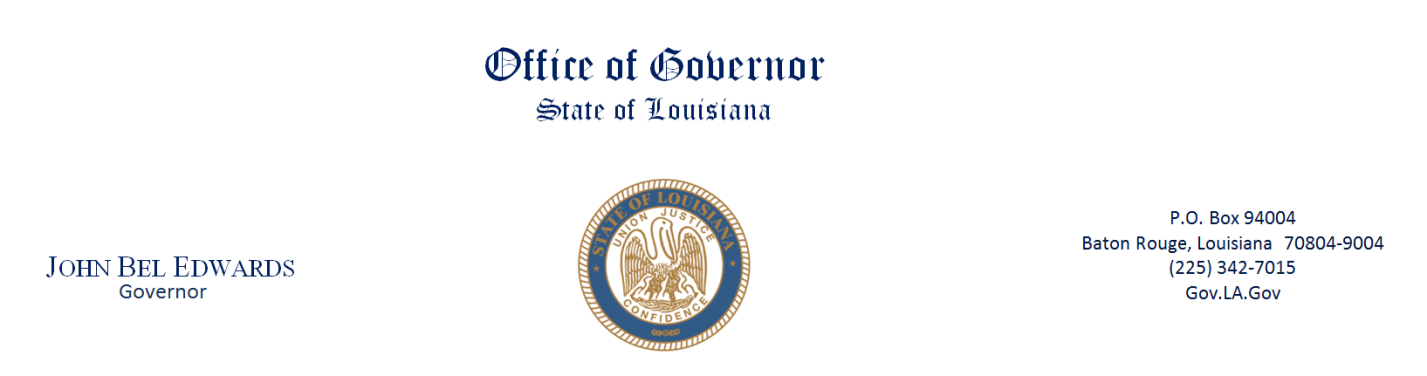 Public Meeting NoticeCouncil on the Children of Incarcerated Parents and Caregivers December 7, 2023 10:00am – 12:00pmGovernor’s Press Room, 4th FloorWelcome/Call meeting to order 		Dominque Jones-Johnson, CIP Chair Roll Call 					Dominque Jones-Johnson, CIP ChairPresentation 		           			Dr. Shayla Polk, PhD, Assistant Director Drug Policy Presentation					Mrs. Angelic Keller, Esq.Office of Juvenile JusticeDiscuss upcoming events			All council & and committee members Next Steps  			                      	Dominque Jones-Johnson CIP ChairPublic CommentAdjournmentYOUTUBE LIVE STREAM: https://www.youtube.com/channel/UCNcGodSlBUhLcOmotMk7OEw/featured